COMANDO POLIZIA LOCALE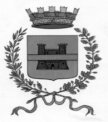 C O M U N E  D I  R O C C A P I E M O N T E(PROVINCIA DI SALERNO)(Tel 081-2131278)                      Email segreteriapl.roccapiemonte@asmepec.it  Prot 22665 del 29 11 2021  AVVISO AI CANDIDATI DELLA SELEZIONE PUBBLICA PER TITOLI ED ESAMI PER LA COPERTURA DI N. 3 POSTI DI AGENTI DI POLIZIA MUNICIPALE A TEMPO INDETERMINATO – AREA VIGILANZA  – CAT. C POS. ECON. C 1.RINVIO DELLA PROVA GINNICO SPORTIVA DEL GIORNO 29 NOVEMBRE 2021FISSAZIONE NUOVA DATA IL RESPONSABILE DEL SERVIZIOCosì come anticipato stamane, causa avverse condizioni climatiche che non hanno permesso lo svolgimento della prova ginnico sportiva, comunica, AI CANDIDATI CONVOCATI PER IL GIORNO 29 11 2021, il nuovo calendario delle prove ginnico sportive:PER IL GIORNO 30 11 2021  a partire dalle ore 08,30 Sono convocati i seguenti candidati:PER IL GIORNO mercoledì 01 dicembre 2021 a partire dalle ore 08,30 Sono convocati i seguenti candidati:ATTENZIONE RESTANO VALIDE LE CONVOCAZIONI DEGLI ALTRI CANDIDATI PER I GIORNI 30 novembre, 01 dicembre, 2 dicembre 2021.NB: In caso continuino le avverse condizioni climatiche, che non permettono le modalità di svolgimento delle prove, sarà cura dell’Amministrazione comunicare i rinvii ai candidati convocati con le modalità previste dal bando di concorso:  mediante pubblicazione all’Albo pretorio del Comune di Roccapiemonte, nonché sull’home page del sito internet istituzionale; - pubblicazione del bando in oggetto nella sezione del sito internet comunale “Amministrazione Trasparente, Bandi di Concorso” come previsto dall’art. 19 del D.Lgs. 33/2013;Il R. U. P. F.TO dr.  Lamanna Graziano0112275Altobello FabianaNata a Cava De’ Tirreni il 04\12\19960211314Alfano CarolinaNata a Nocera Inf.re il 03\08\19960312066  Ammendola GiulianoNato a Gragnano il 05\04\1980 0412211Annunziata LoredanaNata a Nocera Inf.re il 04\04\19740511266Ascione GiuseppeNato a Torre del Greco il 05\06\19870610296Ascolese FeliceNato a Battipaglia il 23\01\19960711882Ascolese ArmandoNato a Salerno il 06\09\19870811460Astuti RaffaeleNato a Nocera Inf.re il 30\01\19800912230Alvino MicheleNato a Cava De’ Tirreni il 01\08\19891011849Balzano RosangelaNata a Vico Equense il 16\06\19741112233Barba JenniNata a Nocera Inf.re il 05\04\19911212250Basile AntonioNato a Pagani il 30\05\19881310345Basso FrancescoNato ad Angri il 06\03\19731410831Battipaglia GianlucaNato a Pagani il 30\11\19881512041Battipaglia FrancescoNato a Nocera Inf.re il 21\09\19751611624Boccuzzi SabrinaNata a Bari il 26\08\19891712237Borriello ClaudioNato a Pagani il 19\01\19861812023Brogna ElenaNata ad Atripalda il 13\05\19871911721Brunetti AntonioNato ad Agropoli il 11\06\19932012212Bove AngelarosaNata a Pagani il 06\08\19842112223Buono FrancescoNato a Nocera Inf.re il 22\06\19902212095Buonaiuto CarmineNato a Nocera Inf.re il 08\01\19872311868Capone VincenzoNato a Nocera Inf.re il 14\08\19892411869Capone AlessandroNato a Salerno il 10\09\19902511870Capone ValentinaNata a Salerno il 24\05\19932612320Califano SalvatoreNato a Nocera Inf.re il 20\05\19972712321Califano MicheleNato a Nocera Inf.re il 29\09\19802812244Capuano CarolNata ad Avellino il 29\09\19972910791Cardenuto RobertoNato a Sarno il 24\07\19923012280Castagna RosarioNato a Salerno il 08\10\19823111950Caso VincenzoNato a Cava De’ Tirreni il 25\06\19793211843Castiglione AlessandroNato a Napoli il 16\12\19893311267Ceglia AlfonsinaNata a Pagani il 11\02\19953411851Chierchia FrancescoNato a Segrate il 18\04\19903512197Coppola Gaetano CiroNato a S.Giuseppe Vesuviano il 08\07\19893612199Costabile SerafinaNata a Torre del Greco il 04\02\19963711188Converso TeresaNata a Scafati il 12\04\19833811438Cuomo GiuseppeNato Nocera Inf.re il 29\08\1980301220612215Cuomo CaterinaNata a Castellammare di Stabia il 31\10\19884012094Cuomo LuigiNato a Battipaglia il 22\06\19974112116Coppola PasqualeNato a Nocera Inf.re il 21\03\19944212198Ciancone BiagioNato a Cava De’ Tirreni il 12\03\19904312264Ceriello AntonioNato a Massa Di Somma il 10\11\2000441227412276Cerrato SilvioNato a Nocera Inf.re il 17\06\19854512135Citro MariagraziaNata a Nocera Inf.re il 20\06\19814612298Crisantemo GennaroNato a Eboli il 01\03\19934712266D’Angelo CostantinoNato a Nocera Inf.re il 03\09\19844811047D’Amico RitaNata a Nocera Inf.re il 29\01\19914912136Danise GiuseppeNato a Salerno il 17\07\1998